XXX - заседание  4-созыва		КАРАР                                 					РЕШЕНИЕ   31 май 2019 й.        	                   №148                              31 мая 2019 г. Об утверждении отчета об исполнении бюджета сельского поселения Усть-Табасский сельсовет муниципального района Аскинский район Республики Башкортостан за 2018 годНа основании ст. 264.5, 264.6 Бюджетного кодекса Российской Федерации, ст. 39 Устава сельского поселения Усть-Табасский сельсовет муниципального района Аскинский район Республики Башкортостан, Совет сельского поселения Усть-Табасский сельсовет муниципального района Аскинский район Республики Башкортостан р е ш и л:1. Утвердить отчет об исполнении бюджета сельского поселения Усть-Табасский сельсовет муниципального района Аскинский район Республики Башкортостан за 2018 год по доходам в сумме 2 336 868,08 рублей, по расходам в сумме 2 333 523,63 рубля по следующим показателям: а) доходам бюджета сельского поселения Усть-Табасский сельсовет  муниципального района Аскинский район Республики Башкортостан по кодам видов доходов, подвидов доходов, классификации операций сектора государственного управления, относящихся к доходам бюджета согласно приложению № 1 к настоящему решению;б) распределению расходов бюджета по разделам и подразделам, целевым статьям расходов классификации расходов бюджета сельского поселения Усть-Табасский сельсовет муниципального района Аскинский район Республики Башкортостан согласно приложению № 2 к настоящему решению.2. Обнародовать настоящее решение путем размещения в сети общего доступа «Интернет» на официальном сайте администрации сельского поселения Усть-Табасский сельсовет муниципального района Аскинский район Республики Башкортостан по адресу www.ust-tabaska04sp.ru.Председатель Совета сельского поселения Усть-Табасский сельсоветмуниципального района Аскинский районРеспублики Башкортостан 							Г.Я. ФаершинаПриложение № 1к решению Совета сельскогопоселения Усть-Табасский сельсовет муниципального района Аскинский районРеспублики Башкортостанот 31 мая 2019 года № 148Доходы бюджета сельского поселения Усть-Табасский сельсовет муниципального района Аскинский район Республики Башкортостан за 2018 год по кодам классификации доходовПриложение № 2к решению Совета сельскогопоселения Усть-Табасский сельсовет муниципального района Аскинский районРеспублики Башкортостанот 31 мая 2019 года № 148Ведомственная структура расходов бюджета сельского поселения Усть-Табасский сельсовет муниципального района Аскинский район Республики Башкортостан за 2018 годПриложение № 3к решению Совета сельскогопоселения Усть-Табасский сельсовет муниципального района Аскинский районРеспублики Башкортостанот 31 мая 2019 года № 148Распределение расходов сельского поселения Усть-Табасский сельсовет муниципального района Аскинский район Республики Башкортостан на 2018 год по разделам и подразделам классификации расходов бюджетаПриложение № 4к решению Совета сельскогопоселения Усть-Табасский сельсовет муниципального района Аскинский районРеспублики Башкортостанот 31 мая 2019 года № 148Источники финансирования дефицита бюджета сельского поселения Усть-Табасский сельсовет муниципального района Аскинский район Республики Башкортостан за 2018 год по кодам классификации источников финансирования дефицитов бюджетов БАШҠОРТОСТАН РЕСПУБЛИКАҺЫАСҠЫН  РАЙОНЫМУНИЦИПАЛЬ РАЙОНЫНЫҢТАБАҪКЫ−ТАМАҠАУЫЛ СОВЕТЫАУЫЛ  БИЛӘМӘҺЕСОВЕТЫ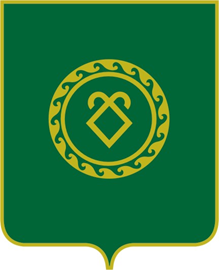 СОВЕТСЕЛЬСКОГО ПОСЕЛЕНИЯУСТЬ-ТАБАССКИЙ СЕЛЬСОВЕТМУНИЦИПАЛЬНОГО РАЙОНААСКИНСКИЙ РАЙОНРЕСПУБЛИКИ  БАШКОРТОСТАНВид доходаКлассификацияКассовое исполнение(рублей)Вид дохода2 336 868,08НАЛОГОВЫЕ И НЕНАЛОГОВЫЕ ДОХОДЫ1000000000106 492,08НАЛОГ  НА ДОХОДЫ ФИЗИЧЕСКИХ ЛИЦ101020000114 318,75НАЛОГИ НА СОВОКУПНЫЙ ДОХОД1050000000Единый сельскохозяйственный налог1050300001НАЛОГ НА ИМУЩЕСТВО106000000079 705,33Налог на имущество физических лиц10601000007 877,92Земельный налог106060000071 827,41ГОСУДАРСТВЕННАЯ ПОШЛИНА10800000004 700,00ДОХОДЫ ОТ ИСПОЛЬЗОВАНИЯ ИМУЩЕСТВА, НАХОДЯЩЕГОСЯ В ГОСУДАРСТВЕННОЙ И МУНИЦИПАЛЬНОЙ СОБСТВЕННОСТИ11100000007 768,00ДОХОДЫ ОТ ПРОДАЖИ МАТЕРИАЛЬНЫХ И НЕМАТЕРИАЛЬНЫХ АКТИВОВ1140000000ДЕНЕЖНЫЕ ВЗЫСКАНИЯ1160000000ПРОЧИЕ НЕНАЛОГОВЫЕ ДОХОДЫ1170000000БЕЗВОЗМЕЗДНЫЕ ПОСТУПЛЕНИЯ20000000002 230 376,00БЕЗВОЗМЕЗДНЫЕ ПОСТУПЛЕНИЯ ОТ ДРУГИХ БЮДЖЕТОВ БЮДЖЕТНОЙ СИСТЕМЫ РОССИЙСКОЙ ФЕДЕРАЦИИ20200000002 230 376,00Дотации бюджетам субъектов Российской Федерации и муниципальных образований20201000001 506 776,00Субсидии бюджетам бюджетной системы Российской Федерации (межбюджетные субсидии)202020000092 200,00Субвенции бюджетам субъектов Российской Федерации и муниципальных образований202030000065 200,00Иные межбюджетные трансферты2020400000566 200,00Прочие безвозмездные поступления в бюджеты сельских поселений от бюджетов муниципальных районов2020900000НаименованиеВедомственная структураФункциональная структураЦелевые статьи расходовКассовое исполнение(рублей)Ведомственная классификация бюджетов муниципальных образований7002 333 523,63Администрация сельского поселения Усть-Табасский сельсовет муниципального района Аскинский район Республики Башкортостан7912 333 523,63ОБЩЕГОСУДАРСТВЕННЫЕ ВОПРОСЫ79101001 471 447,63Функционирование высшего должностного лица субъекта Российской Федерации и муниципального образования7910102622 755,88Непрограммные расходы79101029900000000622 755,88Глава муниципального образования79101029900002030622 755,88Функционирование Правительства Российской Федерации, высших исполнительных органов государственной власти субъектов Российской Федерации, местных администраций7910104848 691,75Непрограммные расходы79101049900000000848 691,75Аппараты органов государственной власти Республики Башкортостан79101049900002040848 691,75Другие общегосударственные вопросы7910113Муниципальная программа "Устойчивое развитие сельских территорий муниципального района Аскинский район республики Башкортостан на 2015-2017 годы и на период до 2020 года79101130510000000Осуществление финансового обеспечения деятельности муниципальных казенных учреждений и финансового обеспечения выполнения муниципального задания бюджетными  и автономными  муниципальными учреждениями79101130510102990НАЦИОНАЛЬНАЯ ОБОРОНА791020065 200,00Мобилизационная и вне воинская подготовка791020365 200,00Непрограммные расходы7910203990000000065 200,00Осуществление полномочий по первичному воинскому учету на территориях, где отсутствуют военные комиссариаты7910203990005118065 200,00НАЦИОНАЛЬНАЯ БЕЗОПАСНОСТЬ И ПРАВООХРАНИТЕЛЬНАЯ ДЕЯТЕЛЬНОСТЬ7910300Обеспечение пожарной безопасности79103100800000000Муниципальная программа "Устойчивое развитие сельских территорий муниципального района Аскинский район республики Башкортостан на 2018-2019 годы и на период до 2020 года79103100810174040НАЦИОНАЛЬНАЯ ЭКОНОМИКА7910400509 676,00Дорожное хозяйство (дорожные фонды)7910409416 200,00Иные межбюджетные трансферты на финансирование мероприятий по благоустройству территорий населенных пунктов и осуществлению дорожной деятельности в границах сельских поселений79104090800000000350 000,00Иные межбюджетные трансферты на финансирование мероприятий по благоустройству территорий населенных пунктов и осуществлению дорожной деятельности в границах сельских поселений79104090810174040350 000,00Муниципальная программа "Поддержка дорожного хозяйства" на 2018-2020 годы7910409100000000066 200,00Дорожное хозяйство7910409100010315066 200,00Другие вопросы в области национальной экономики791041293 476,00Муниципальная программа "Устойчивое развитие сельских территорий муниципального района Аскинский район Республики Башкортостан на 2015-2017 годы и на период до 2020 года"7910412050000000093 476,00Проведение работ по землеустройству7910412051010333093 476,00ЖИЛИЩНО-КОММУНАЛЬНОЕ ХОЗЯЙСТВО7910500287 200,00Коммунальное хозяйство7910502112 200,00Муниципальная программа "Благоустройство сельского поселения на 2018-2020 годы"79105020500000000112 200,00Мероприятия в области коммунального хозяйства791050205101S201092 200,00Мероприятия в области коммунального хозяйства7910502051010356010 000,00Мероприятия в области коммунального хозяйства791050205101S247110 000,00Благоустройство7910503175 000,00Муниципальная программа "Благоустройство сельского поселения на 2014-2016 годы"79105030800000000175 000,00Мероприятия по благоустройству территорий населенных пунктов7910503080010605025 000,00Субсидии на софинансирование расходных обязательств, возникающих при выполнении полномочий органов местного самоуправления по вопросам местного значения79105030800174040150 000,00КлассификацияКассовоеисполнение(рублей)Расходы\\\\\2 333 523,63ОБЩЕГОСУДАРСТВЕННЫЕ ВОПРОСЫ\0100\\\\\\\\\1 471 447,63Функционирование высшего должностного лица субъекта Российской Федерации и муниципального образования\0102\\\\\\\622 755,88Функционирование Правительства Российской Федерации, высших исполнительных органов государственной власти субъектов Российской Федерации, местных администраций\0104\\\\\\\\\848 691,75Другие общегосударственные вопросы\0113\\\\\\\\\НАЦИОНАЛЬНАЯ ОБОРОНА\0200\\\\\\\\\65 200,00Мобилизационная и вневойсковая подготовка\0203\\\\\\\\65 200,00НАЦИОНАЛЬНАЯ ЭКОНОМИКА\0400\\\\\\\\\509 676,00Дорожное хозяйство (дорожные фонды)\0409\\\\\\\\\416 200,00Другие вопросы в области национальной экономики\0412\\\\\\\\\93 476,00ЖИЛИЩНО-КОММУНАЛЬНОЕ ХОЗЯЙСТВО\0500\\\\\\\\\287 200,00Жилищное хозяйство\0501\\\\\\\\\Коммунальное хозяйство\0502\\\\\\\\\112 200,00Благоустройство\0503\\\\\\\\\175 000,00КУЛЬТУРА, КИНЕМАТОГРАФИЯ\0800\\\\\\\\\Кинематография\0802\\\\\\\\\СОЦИАЛЬНАЯ ПОЛИТИКА\1000\\\\\\\\\Социальное обеспечение населения\1003\\\\\\\\\МЕЖБЮДЖЕТНЫЕ ТРАНСФЕРТЫ ОБЩЕГО ХАРАКТЕРА БЮДЖЕТАМ СУБЪЕКТОВ РОССИЙСКОЙ ФЕДЕРАЦИИ И МУНИЦИПАЛЬНЫХ ОБРАЗОВАНИЙ\1400\\\\\\\\\Прочие межбюджетные трансферты общего характера\1403\\\\\\\\\Коды бюджетной классификации Российской ФедерацииНаименование кода группы, подгруппы, статьи, вида источников финансирования дефицитов бюджетов классификации операций сектора государственного управления Кассовое исполнениеВсего+ 3 344,45791Администрация сельского поселения Усть-Табасский сельсовет муниципального района Аскинский район Республики Башкортостан+ 3 344,45791 01 00 00 00 00 0000 000Источники внутреннего финансирования дефицитов бюджетов+ 3 344,45791 01 10 00 00 00 0000 500Увеличение прочих остатков средств бюджета+ 2 336 868,08791 01 10 02 01 05 0000 510Увеличение прочих остатков средств бюджета муниципального района+ 2 336 868,08791 01 10 00 00 00 0000 600Уменьшение остатков средств бюджета-2 333 523,63791 01 10 02 01 05 0000 610Уменьшение прочих остатков средств бюджета муниципального района-2 333 523,63